Сварочный аппарат инверторного типа для дуговой сварки оплавлением IT 90 Технические характеристики
Стандартная комплектация:93-60-12096 Сварочный аппарат IT 9092-20-290С Сварочный пистолет А 2292-40-019 Кабель массы 5,0 м93-40-041 Керамический штатив PSC-2Инструкция по эксплуатации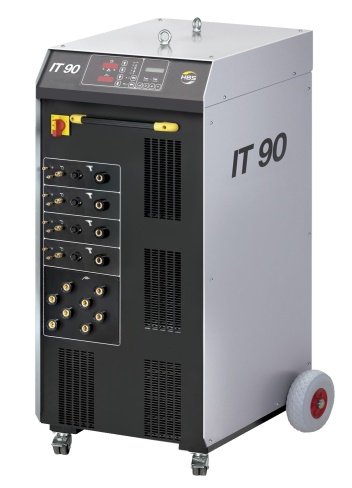 Для использования в производственных цехах, мастерских и строительных площадках.Сварка низкоуглеродистых, нержавеющих сталей и алюминия (М3-24, Ø2-22 мм)Возможность сварки ММА / РДС - ручная дуговая сварка покрытыми электродами (условно)Цифровая панель управленияИсполнение для автоматизации сварочных процессов (опция)Контроль сварочного процесса (опция)Одновременное использование 4-х сварочных пистолета (опция)Простота в управлениееСтепень защиты IP21Наименование / ПараметрЗначение / ОписаниеМетод сваркиARC (дуговая сварка оплавлением) Short Cycle SC (дуговая сварка оплавлением - высокий сварочный ток, короткое время сварки)ИсполнениеСварка с использованием керамического кольцаСварка в среде защитного газаОбласть применения / привариваемый крепёжрезьбовая шпилька  М3 – 24;
не резьбовая шпилька Ø 2 - 22 мм;Скорость сваркиМ22 - 6 штук/мин.Сварочный ток2000 А Регулировка сварочного токаARC, SC300 - 2000 A (бесступенчатая)Время сварки5 – 1500 мсек Регулировка времени сваркибесступенчатаяОхлаждениеВоздушное принудительное (вентилятор)Напряжение питания380 В, 50/60 ГцГабаритные размеры, ДхШхВ650 x 560 x 1290 ммВес145 кгСварочный пистолетA 12, A 12-FL, А 16, А 22